Agenda ItemsApproved Meeting Minutes 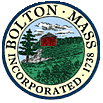 Bolton Parks & Recreation CommissionMeeting MinutesDate:February 14th, 2023Time/Location7:00 p.m.   Zoom Meeting                                    Commissioners Present: Ed Sterling, Greg Kabachinski, Mary Miskin, Erika Mond & Lisa Shepple, coordinatorGuests:Erik NeylandNext Meeting:March 14th, 2023Agenda ItemAction1.Approve Minutes from January 10th, Meeting  Approved Unanimously2.3.4.5.6.7.Approve support letter written by Ed for Derby Field renovation. This is part of the resiliency grant that our Conservation Commission received. Rebecca is asking all parties using the field to support the grant program. Motion made to approve the letter. Approve the Parks and Recreation portion of the Bolton Annual Report. Ed prepared our commission’s portion of the Annual Report. Motion to approve the report. Ed requested a change from report saying “July 2020 to June 2021” to “July 2021 to June 2022.” Vote to approve with changes was unanimous.
Discussion on opening event for skating rink 1/28/23Discuss ice skating rink and event from 2/4/2023. Despite the cold temperatures, the eventwas held, and some 50-60 people attended. Olympic skater Matt Savoie did a skatingperformance for the crowd. The ice was thick enough and stayed frozen for most of theafternoon. Hot chocolate and coffee and snacks were available for a small cost. It was theonly day this winter that the event could be held so the timing was perfect, despite the cold temperature. Ed thanked Tim Shepple for his help, especially on the fire container.Discuss and vote to approve Backyard Bolton and Bolton Artisans show at the Common on May 13th. Erik Nyland joined the meeting during the discussion, and there was the issue about giving Bolton residents priority on booth assignments, and, charging a small fee for non-residents. $25 was proposed for non-resident vendors, with fees to go to the revolving account. Eric agreed to these changes and wanted to keep registration and paperwork at a minimum. Motion to approve the event with the fee of $25 for non-residents was made. Vote was unanimous.Discuss Summer Programs registration, and vote on archery.  Lisa said registration is starting now. She is adding Flag Football, Street Hockey (played at the NRHS tennis courts), Art program put on by Erika for 2 weeks, and a 4th week of swimming lessons due to scheduling changes. Greg urged Lisa to make the registration available much earlier, as he felt that we are now competing with other summer programs. Ed discussed archery equipment that may be donated by Cabela’s in Berlin, and, the State Dept of Wildlife offering loaner kits for public archery programs. He is still trying arrange these offers of equipment. Ed will check if Don Lowe’s suggestion of aiming arrows into the stone wall at Memorial Field can be done. No vote was needed.Discuss/Plan Easter Egg Hunt in April. It was noted that Easter is April 9th. Moving the date forward seemed awkward with Easter having passed. Doing it earlier ran the risk of bad or cold weather. Greg had a good point that rain dates are confusing for the public, and rarely work. He recommended fixing a date and going with it. The Saturday of April 8th was proposed as the date, rain or shine. If the weather is bad, we will cancel the event, and perhaps find a way to distribute the candy equitably. The time was set at 2:00 PM to 4:00 PM. Motion to approve was made, vote was unanimous.                                                                  Coordinator Report:8:05 PM – Discuss Commissioner roles in 2023 and other business: Greg reminded Ed that he does not intend to seek another term on the Commission. Ed announced that he will step down as chairman but will continue as a member. A new chairman can learn the role from Ed in his last year on the Commission. Erika said she wanted to concentrate on the Common ice rink, the natural playground and the holiday decorations. Lisa is not sure if Lauren LaRosa will run again, as her term is also ending in May of this year.Lisa reminded Ed that Cons Comm needs us to prepare forms for the Town Beach and Persons Park review of the Order of Conditions (expiring). We also need to fill out a Chapter 91 request for the installation of a dock at Persons Park.  Ed felt the current dock should be removed and recycled due its poor condition. Erika recommended a floating dock, and thought perhaps the Town of Harvard uses that type. Ed will contact Harvard.8:15 PM – Moved and seconded to close this meeting.Approved UnanimouslyApproved UnanimouslyApproved UnanimouslyApproved UnanimouslyMeeting ended at 8:15 PMItems for next agenda9.Next Meeting:  March 14th, 2023, Tuesday, 7:00 pmInitialsESEMGKMMCommissionerE. SterlingE. MondG. KabachinskiM. Miskin